UNSTRUCTURED Field Experience Log & ReflectionInstructional Technology Department – Updated Summer 2015(This log contains space for up to 5 different field experiences for your 5 hours. It might be that you complete one field
experience totaling 5 hours! If you have fewer field experiences, just delete the extra pages. Thank you!)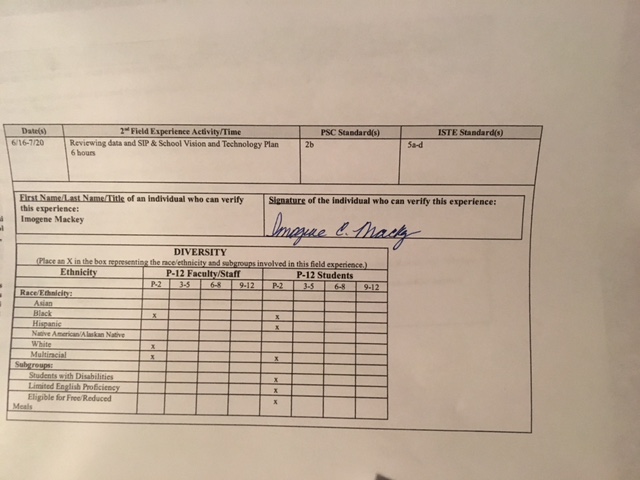 Candidate: 
Birgitta JohnsonMentor/Title: 
I. Mackey/Media SpecialistSchool/District: Adamsville/APSCourse:
7410 Instructional Tech LeadershipCourse:
7410 Instructional Tech LeadershipProfessor/Semester:
GagnonDate(s)1st Field Experience Activity/TimePSC Standard(s)ISTE Standard(s)6/6/16Campus Tour with Principal.  Interview regarding staff and structure. Received information about school climate. 1.5 hours2eISTE 5b 5cReflection(Minimum of 3-4 sentences per question)Reflection(Minimum of 3-4 sentences per question)Reflection(Minimum of 3-4 sentences per question)Reflection(Minimum of 3-4 sentences per question)1. Briefly describe the field experience. What did you learn about technology coaching and technology leadership from completing this field experience?  I was learning that the technology of the school was fairly new and that it needs some leadership and guidance in order to make sure all staff is using it to the most ability.   I realized how much collaboration is needed with the school and how technology leadership is more than just showing people a bunch of tools. 
2. How did this learning relate to the knowledge (what must you know), skills (what must you be able to do) and dispositions (attitudes, beliefs, enthusiasm) required of a technology facilitator or technology leader? (Refer to the standards you selected above. Use the language of the PSC standards in your answer and reflect on all 3—knowledge, skills, and dispositions.) 
Knowledge -  I have to know how to be an effective leader in order to be successful at coachingSkills -  I must be able to facilitate and guide with all types of learners, adults as well as children when it comes to technology leadership. 
Dispositions -  I think the technology coach must a strong person ready to handle all situations that will arise from teaching and leading about technology.  Even though it is 2016, there are a lot of people, young and old, who have not fully embraced technology in the schools.  As a technology coach, you have to bring the enthusiasm and show how these tools are to help everyone and not to add on any more work than necessary.  3. Describe how this field experience impacted school improvement, faculty development or student learning at your school. How can the impact be assessed?I think the impact can best be assessed by walking through and seeing how technology is being used. You can also see regarding how there may be a growth in digital assessment and projects start showing up.   There may be a bigger growth in requesting more technology. 1. Briefly describe the field experience. What did you learn about technology coaching and technology leadership from completing this field experience?  I was learning that the technology of the school was fairly new and that it needs some leadership and guidance in order to make sure all staff is using it to the most ability.   I realized how much collaboration is needed with the school and how technology leadership is more than just showing people a bunch of tools. 
2. How did this learning relate to the knowledge (what must you know), skills (what must you be able to do) and dispositions (attitudes, beliefs, enthusiasm) required of a technology facilitator or technology leader? (Refer to the standards you selected above. Use the language of the PSC standards in your answer and reflect on all 3—knowledge, skills, and dispositions.) 
Knowledge -  I have to know how to be an effective leader in order to be successful at coachingSkills -  I must be able to facilitate and guide with all types of learners, adults as well as children when it comes to technology leadership. 
Dispositions -  I think the technology coach must a strong person ready to handle all situations that will arise from teaching and leading about technology.  Even though it is 2016, there are a lot of people, young and old, who have not fully embraced technology in the schools.  As a technology coach, you have to bring the enthusiasm and show how these tools are to help everyone and not to add on any more work than necessary.  3. Describe how this field experience impacted school improvement, faculty development or student learning at your school. How can the impact be assessed?I think the impact can best be assessed by walking through and seeing how technology is being used. You can also see regarding how there may be a growth in digital assessment and projects start showing up.   There may be a bigger growth in requesting more technology. 1. Briefly describe the field experience. What did you learn about technology coaching and technology leadership from completing this field experience?  I was learning that the technology of the school was fairly new and that it needs some leadership and guidance in order to make sure all staff is using it to the most ability.   I realized how much collaboration is needed with the school and how technology leadership is more than just showing people a bunch of tools. 
2. How did this learning relate to the knowledge (what must you know), skills (what must you be able to do) and dispositions (attitudes, beliefs, enthusiasm) required of a technology facilitator or technology leader? (Refer to the standards you selected above. Use the language of the PSC standards in your answer and reflect on all 3—knowledge, skills, and dispositions.) 
Knowledge -  I have to know how to be an effective leader in order to be successful at coachingSkills -  I must be able to facilitate and guide with all types of learners, adults as well as children when it comes to technology leadership. 
Dispositions -  I think the technology coach must a strong person ready to handle all situations that will arise from teaching and leading about technology.  Even though it is 2016, there are a lot of people, young and old, who have not fully embraced technology in the schools.  As a technology coach, you have to bring the enthusiasm and show how these tools are to help everyone and not to add on any more work than necessary.  3. Describe how this field experience impacted school improvement, faculty development or student learning at your school. How can the impact be assessed?I think the impact can best be assessed by walking through and seeing how technology is being used. You can also see regarding how there may be a growth in digital assessment and projects start showing up.   There may be a bigger growth in requesting more technology. 1. Briefly describe the field experience. What did you learn about technology coaching and technology leadership from completing this field experience?  I was learning that the technology of the school was fairly new and that it needs some leadership and guidance in order to make sure all staff is using it to the most ability.   I realized how much collaboration is needed with the school and how technology leadership is more than just showing people a bunch of tools. 
2. How did this learning relate to the knowledge (what must you know), skills (what must you be able to do) and dispositions (attitudes, beliefs, enthusiasm) required of a technology facilitator or technology leader? (Refer to the standards you selected above. Use the language of the PSC standards in your answer and reflect on all 3—knowledge, skills, and dispositions.) 
Knowledge -  I have to know how to be an effective leader in order to be successful at coachingSkills -  I must be able to facilitate and guide with all types of learners, adults as well as children when it comes to technology leadership. 
Dispositions -  I think the technology coach must a strong person ready to handle all situations that will arise from teaching and leading about technology.  Even though it is 2016, there are a lot of people, young and old, who have not fully embraced technology in the schools.  As a technology coach, you have to bring the enthusiasm and show how these tools are to help everyone and not to add on any more work than necessary.  3. Describe how this field experience impacted school improvement, faculty development or student learning at your school. How can the impact be assessed?I think the impact can best be assessed by walking through and seeing how technology is being used. You can also see regarding how there may be a growth in digital assessment and projects start showing up.   There may be a bigger growth in requesting more technology. Date(s)2nd Field Experience Activity/TimePSC Standard(s)ISTE Standard(s)6/16-7/20Reviewing data and SIP & School Vision and Technology Plan 6 hours2b 5a-dReflection(Minimum of 3-4 sentences per question)1. Briefly describe the field experience. What did you learn about technology coaching and technology leadership from completing this field experience?  I learned how I can use the vision and data gathered from the school to best learn how to use the school vision and their school improvement to see how to incorporate technology into the vision. ****Since I was using the data I gathered from the original activity, the summary remained the same so I reposted.******How did this learning relate to the knowledge (what must you know), skills (what must you be able to do) and dispositions (attitudes, beliefs, enthusiasm) required of a technology facilitator or technology leader? (Refer to the standards you selected above. Use the language of the PSC standards in your answer and reflect on all 3—knowledge, skills, and dispositions.) 
Knowledge -  I have to know how to be an effective leader in order to be successful at coachingSkills -  I must be able to facilitate and guide with all types of learners, adults as well as children when it comes to technology leadership. 
Dispositions -  I think the technology coach must a strong person ready to handle all situations that will arise from teaching and leading about technology.  Even though it is 2016, there are a lot of people, young and old, who have not fully embraced technology in the schools.  As a technology coach, you have to bring the enthusiasm and show how these tools are to help everyone and not to add on any more work than necessary.  3. Describe how this field experience impacted school improvement, faculty development or student learning at your school. How can the impact be assessed?I think the impact can best be assessed by walking through and seeing how technology is being used. You can also see regarding how there may be a growth in digital assessment and projects start showing up.   There may be a bigger growth in requesting more technology. 